REGULAMIN KONKURSU POETYCKIEGO 
„Pomnik Chrystusa Króla w Małej na przestrzeni 85 lat”
I. ORGANIZATOR
 Organizatorem Konkursu jest Stowarzyszenie Przyjaciół Małej oraz Chór „Bell Canto”.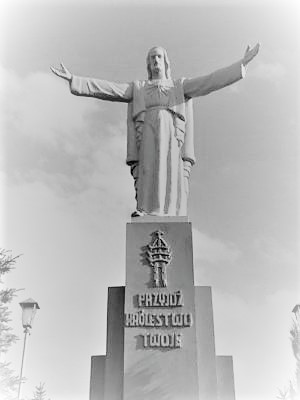 II. ADRESACI KONKURSU 
Konkurs ma charakter otwarty i jest adresowany do wszystkich mieszkańców wsi Mała,  rodaków wywodzących się z Małej oraz wszystkich sympatyków miejscowości.III. CELE KONKURSU
- prezentacja dorobku i promocja lokalnych twórców oraz sympatyków miejscowości Mała, 
-zachęcanie do aktywności twórczej, 
- kształtowanie postaw literackich oraz wiary we własne siły i umiejętności
- rozbudzenie zainteresowań lokalną twórczością poetyckąIV. TEMATYKA KONKURSU
Przedmiotem konkursu jest wiersz własnego autorstwa promujący Pomnik Chrystusa Króla, odnoszący się do 85 rocznicy jego powstania. (od czasu budowy po dzień dzisiejszy)
V. ZASADY UCZESTNICTWA	
1.Warunkiem udziału w Konkursie jest nadesłanie, bądź dostarczenie prac konkursowych do dnia 15 czerwca 2022r. pod adres: Stowarzyszenie Przyjaciół Małej w Małej, Mała 35, 
39-107 Niedźwiada. Wiersze dostarczone po upływie wyznaczonego terminu nie wezmą udziału w Konkursie. 
2.Utwór musi być wynikiem własnej twórczości, nie może być wcześniej publikowany 
i nagradzany w innych konkursach. 
3.Praca może być w formie wydruku komputerowego, czytelnego rękopisu, dostarczona osobiście, pocztą na adres Stowarzyszenia lub drogą e-mailową sstrzalka457@interia.pl
4. Forma wiersza dowolna, treść zgodna z tematyką Konkursu. Wiersz powinien posiadać tytuł. 
5. Każdy uczestnik może nadesłać wyłącznie 1 utwór. 
6. Do pracy należy dołączyć Kartę Uczestnika Konkursu (załącznik nr 1 do Regulaminu) VI. NAGRODY I KRYTERIA OCENIANIA 
- wybór najciekawszego i najbardziej oryginalnego wiersza zostanie dokonany przez jury, 
- jury z nadesłanych prac wybierze laureatów oraz wyróżnienia
- prace będą oceniane według następujących kryteriów: 
a) zgodność z tematem konkursu, 
b) wartości artystyczne i oryginalność, 
c) pomysłowość
d) ogólny wyraz artystyczny                                                                                                  rozstrzygnięcie konkursu odbędzie się 30 czerwca,
- laureaci zostaną powiadomieni przez organizatora telefonicznie lub e-mailowo,                                                                                                                                   - na laureatów czekają nagrody oraz dyplomy,                                                           
- nagrody będą wręczone podczas „Wieczoru wspomnień”, na którym oprócz wspomnień historycznych będą śpiewy i wspólna biesiada,                                               
- decyzje jury są ostateczne i niepodważalne.    
VII. CZAS TRWANIAKonkurs trwa od 1 marca 2022r. Ostateczny termin nadsyłania prac mija 15 czerwca 2022r. Obrady komisji odbędą się w czerwcu. Lista laureatów zostanie opublikowana na stronie internetowej Stowarzyszenia. VIII. POSTANOWIENIA KOŃCOWE	1. Udział w Konkursie jest równoznaczny z akceptacją niniejszego Regulaminu oraz wyrażeniem zgody na przetwarzanie danych osobowych Uczestnika przez Organizatora w zakresie niezbędnym do przeprowadzenia Konkursu.
2. Prace biorące udział w Konkursie przechodzą na własność Organizatorów i nie będą zwracane. Organizatorzy Konkursu zastrzegają sobie prawo do nieodpłatnego wykorzystania nadesłanych utworów, po uprzednim powiadomieniu ich autorów. 
3. Organizatorzy zastrzegają sobie prawo opublikowania zdjęć oraz informacji z przebiegu konkursu w mediach (Internet, prezentacje multimedialne) oraz w innych formach utrwaleń, nadających się do rozpowszechnienia.
4. Organizatorzy zastrzegają sobie prawo do odwołania Konkursu bez podania przyczyny. 
5. Regulamin Konkursu dostępny jest w siedzibie Organizatora oraz na stronie internetowej Organizatora www.miejscowsc-mala.pl od dnia ogłoszenia Konkursu.
6.Chętni uczestnicy będą mieli możliwość osobiście zaprezentować swoją poezję podczas „Wieczoru wspomnień”. Załącznik nr 1 do RegulaminuKARTA UCZESTNIKA KONKURSU POETYCKIEGO „Pomnik Chrystusa Króla w Małej na przestrzeni 85 lat”….............…..…................................................................................................                                 podpis Uczestnika konkursuImię:Nazwisko:Adres:Telefon kontaktowy:E-mail:Wiek:Wiersz (tytuł):